停课不停学 · 社团摄影成果展 | 春天来了，一切还会远吗？这个冬天有点漫长，长的让人害怕，长的令人恐惧，室内的温度再高，也抵挡不住室外的寒气，心里的素质再强，也承受不住疫情的压力，望着窗外的枯枝，春天，你为何放慢了匆匆的脚步。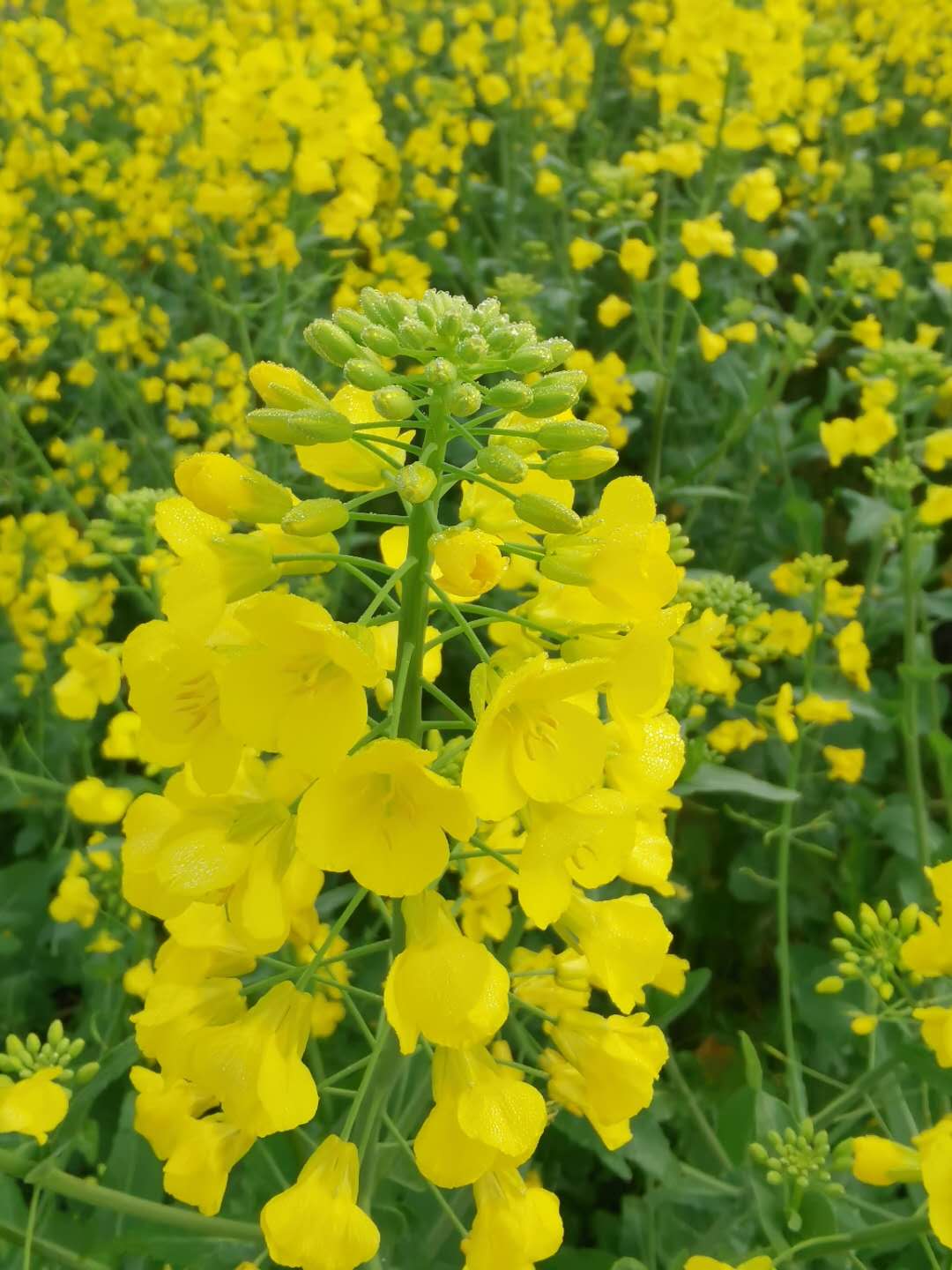 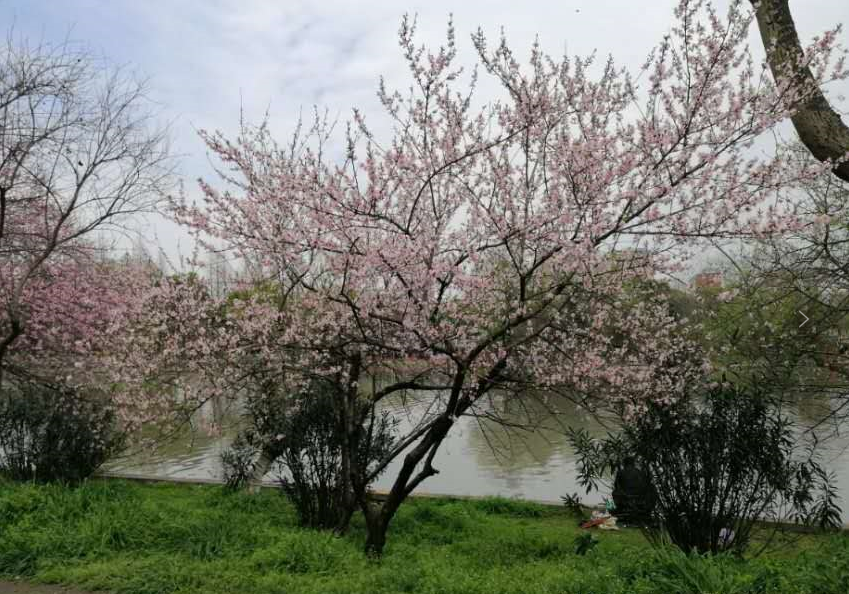 这个春节有点特殊，特殊到足不出户，特殊到盯着电视，平日里热闹的小区，此刻却鸦雀无声，平日里喧嚣的街道，此刻却格外冷清，除了一线的医护人员忙碌着，大多数人都在闲着，愁着也煎熬着。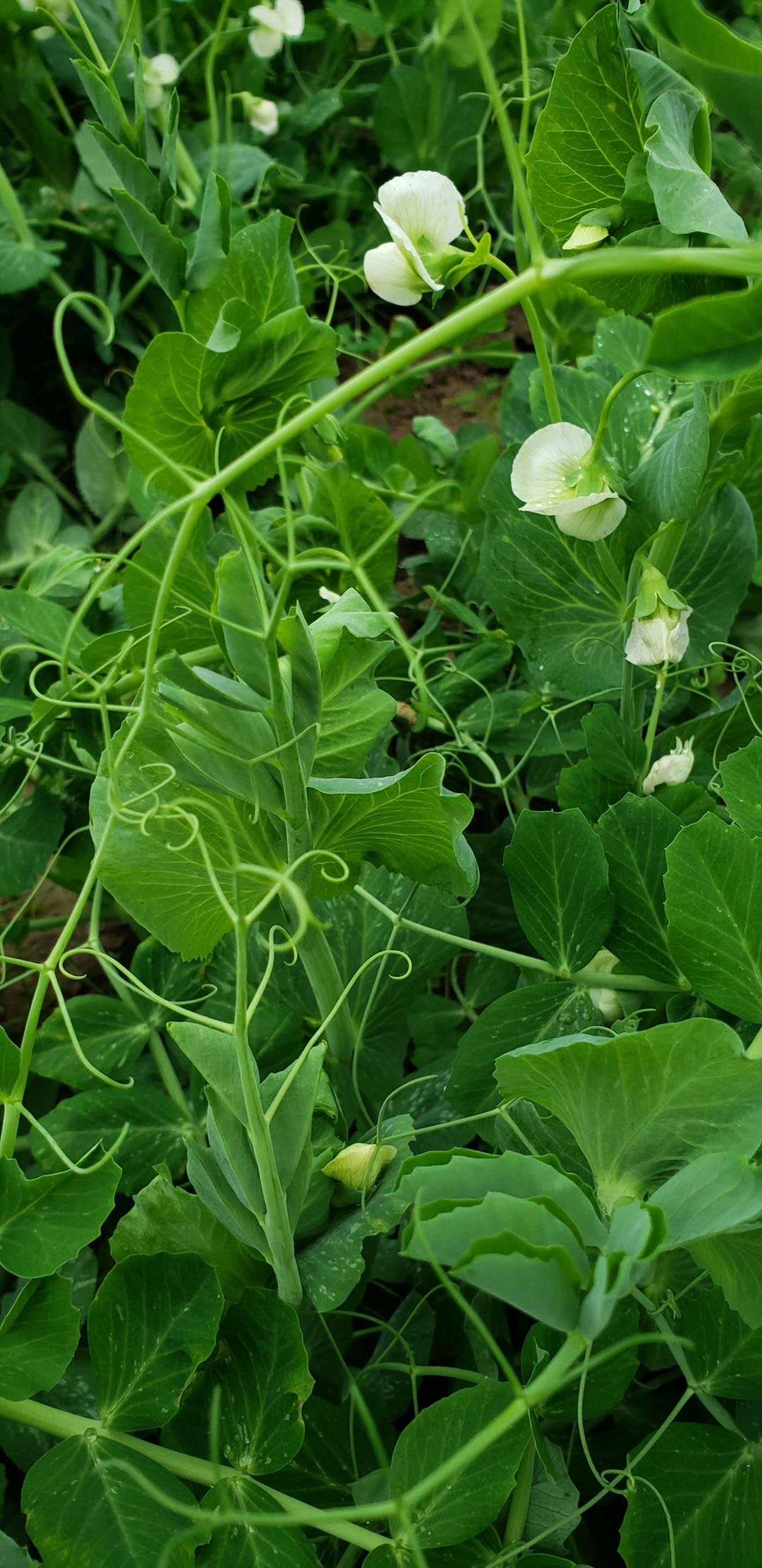 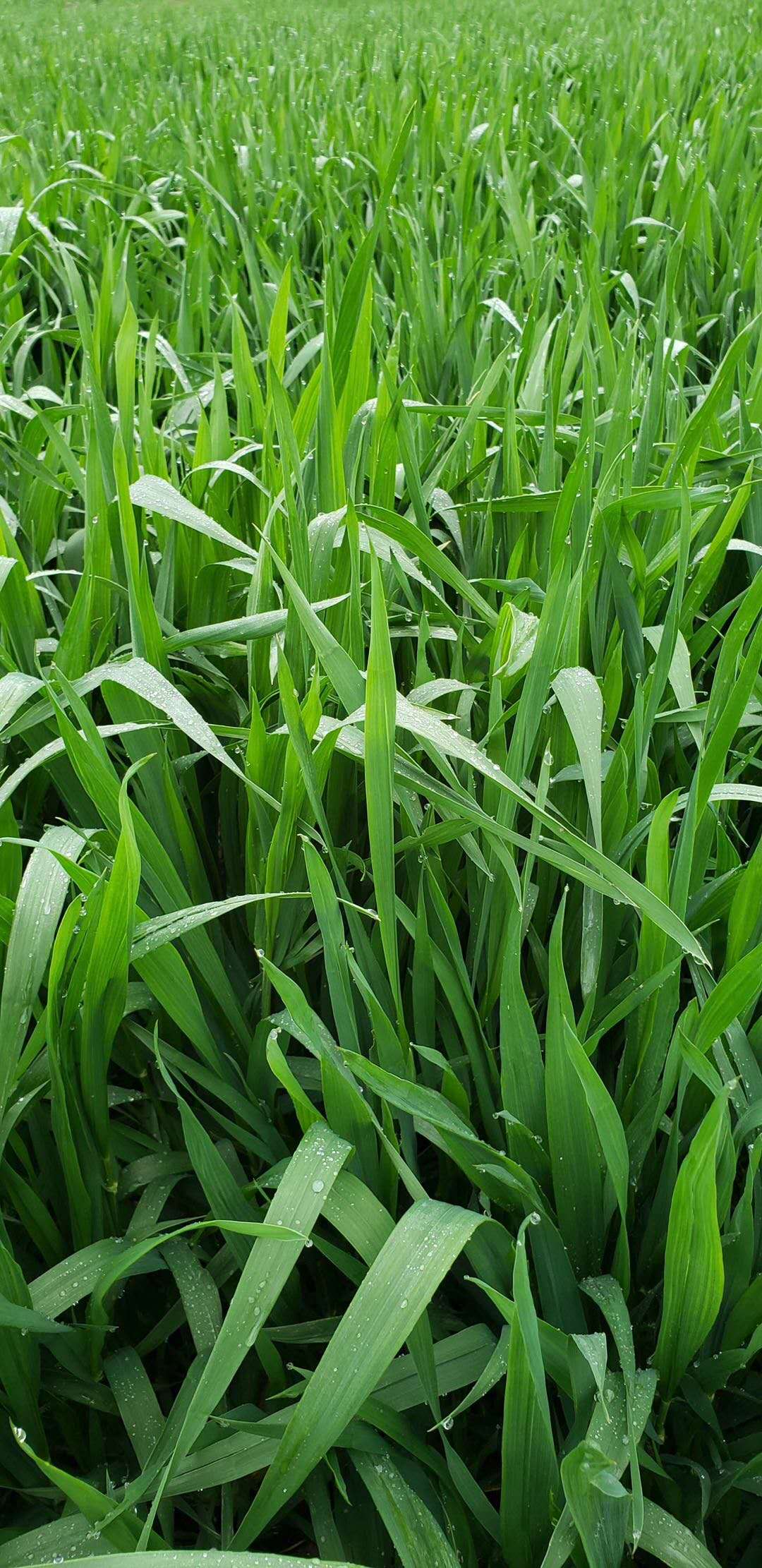 这次疫情有点突然，突然到毫无征兆，突然到束手无策，正当人们准备回家的时候，病毒袭击了武汉，正当人们喜迎春节的时候，疫情蔓延了全国，刹那间，一切都乱了，有的人逆流而上，有的人惶恐不安。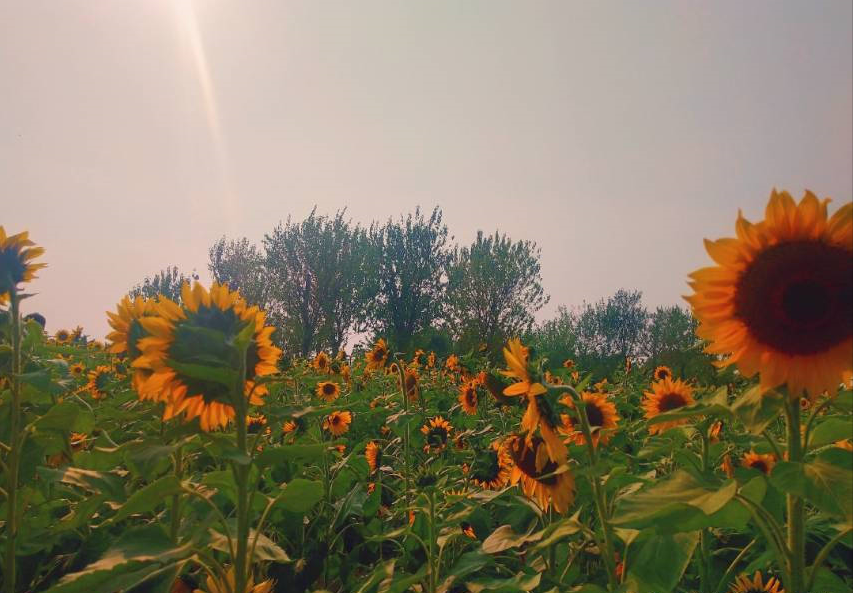 是什么惊扰了我们的生活？是意外，是什么打破了喜庆的春节？是疫情，是什么安抚了惊恐的内心？是温暖，是什么拷问了高傲的灵魂？是良知。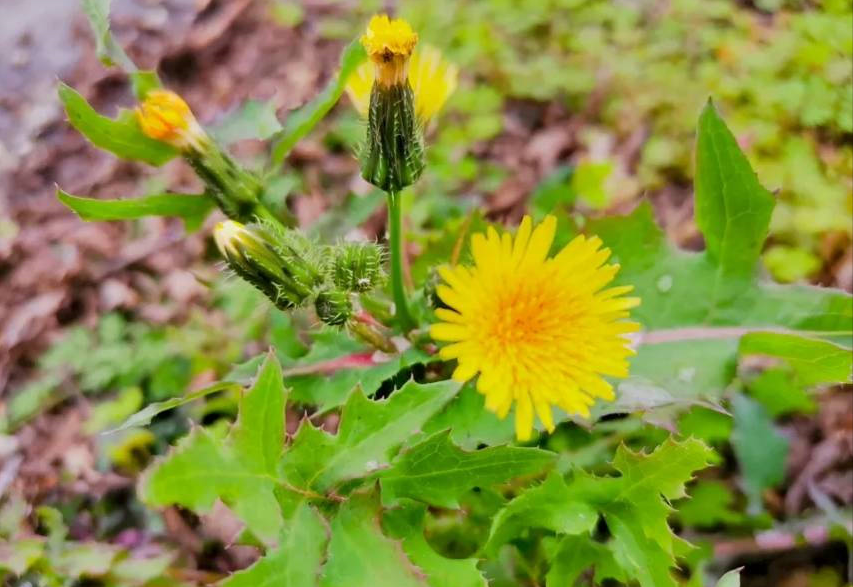 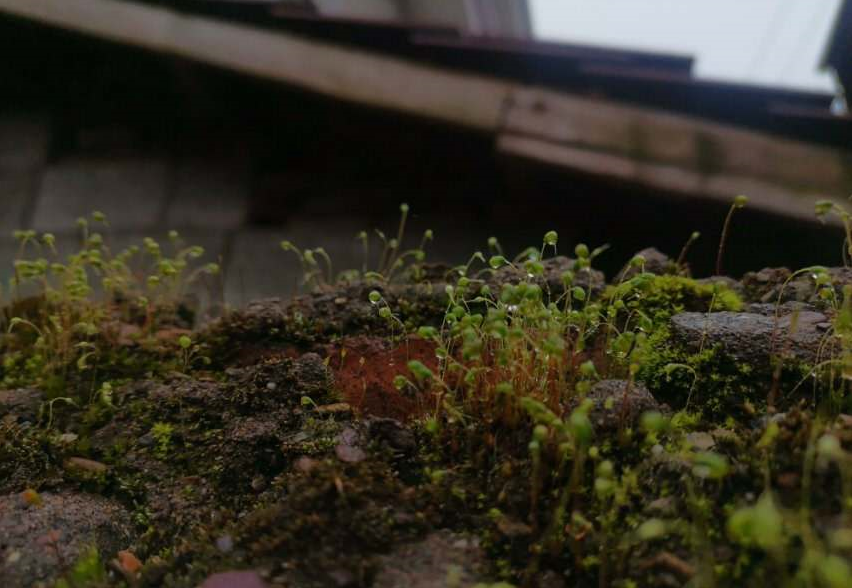 当灾难突袭的时候，我们怨老天不公，我们恨苍天无眼，可是却有那么多逆行者，无所畏惧而上，可是却有那么多支援者，不计得失而战，我们除了抱怨，还会什么？真正能让世界感动的，是爱的力量。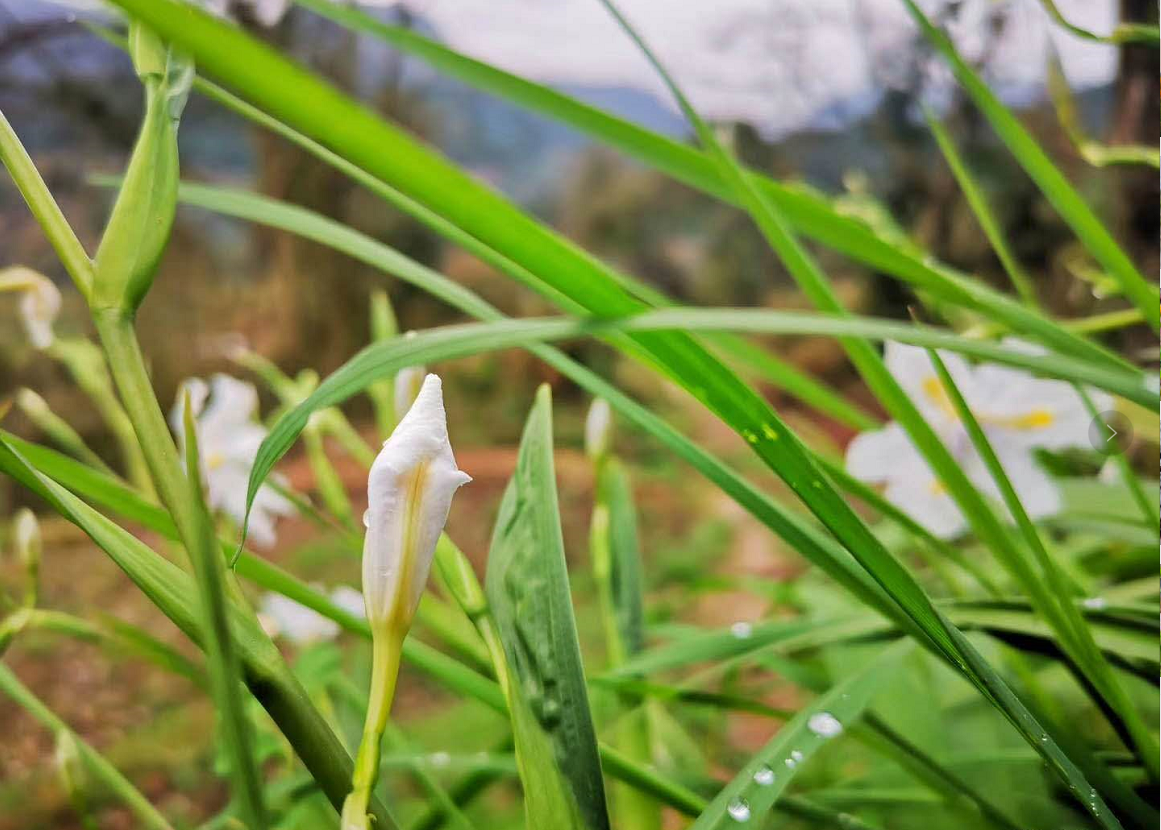 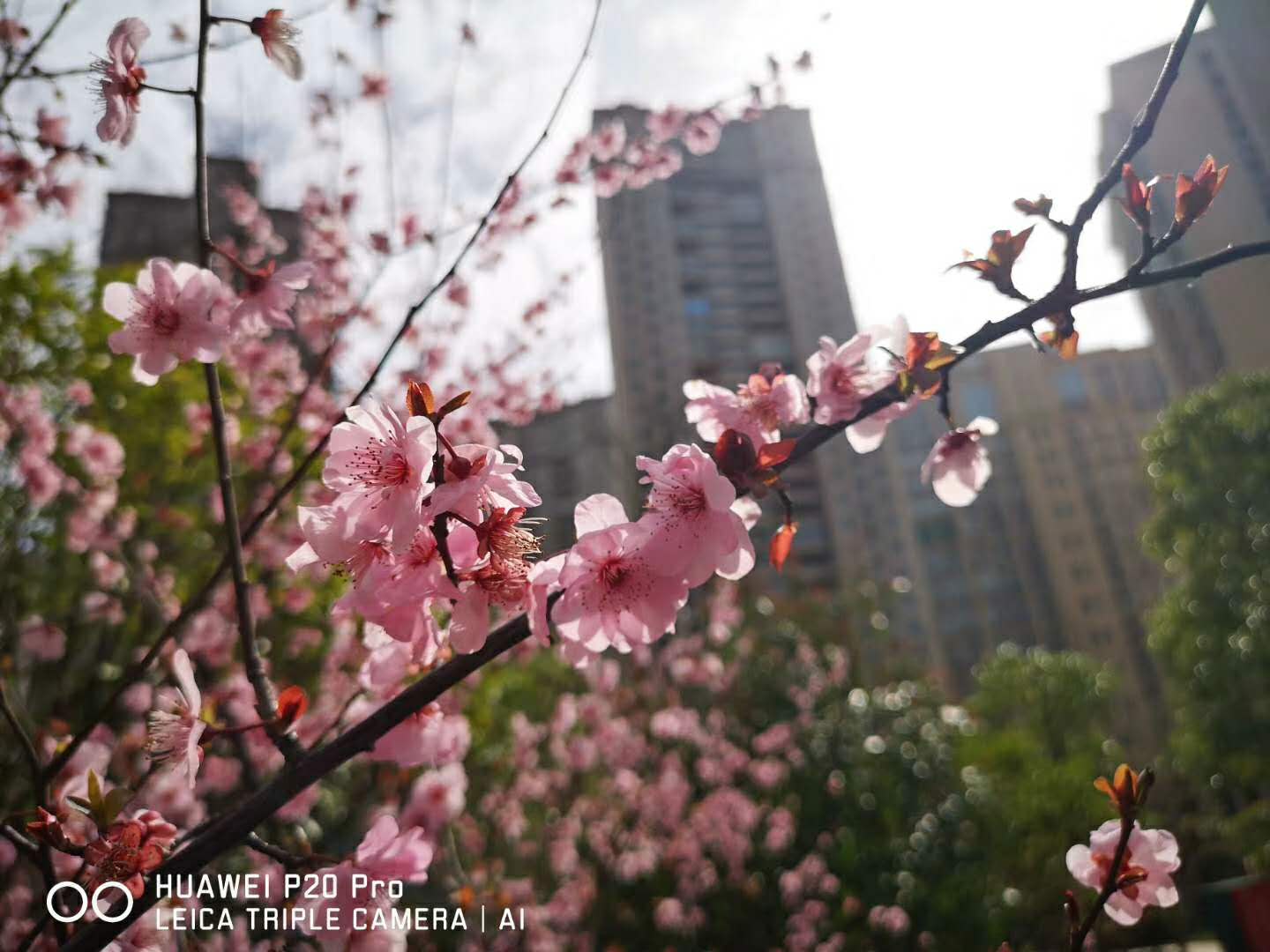 活得越久，就越明白，真正的温暖是爱，而不是金钱荣誉，当你懂得去尊重别人时，你就学会了珍惜，当你懂得去感激别人时，你就明白了付出，有一种温暖可以抵御寒冷，爱，就是这个冬天里最动人的篇章。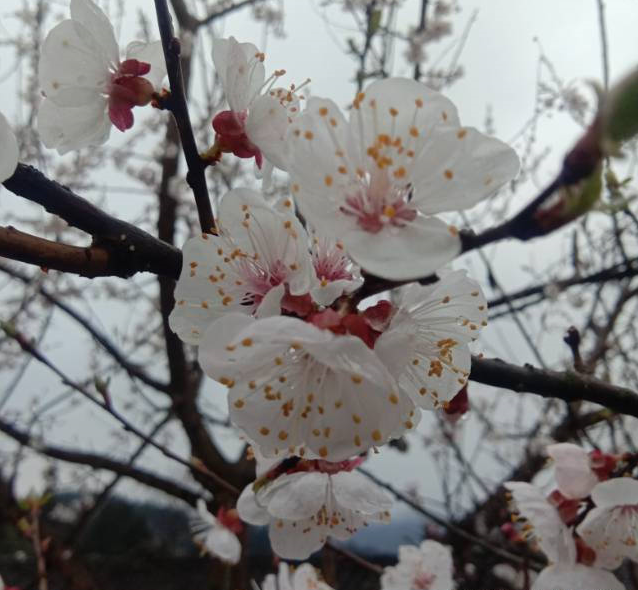 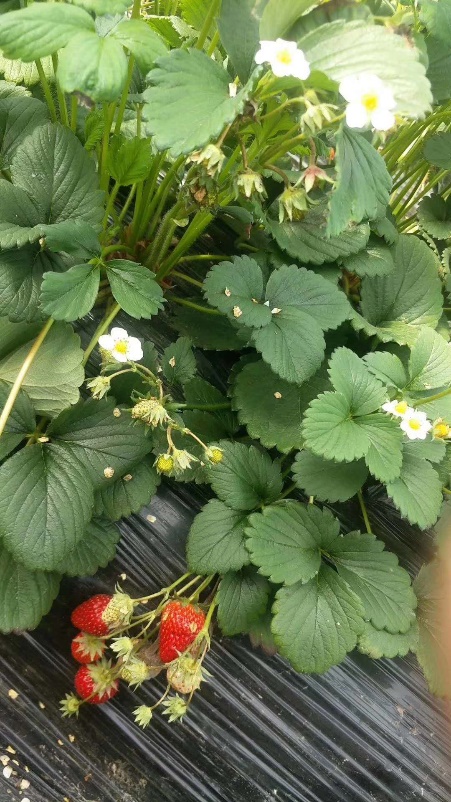 这个世界上，总有人让你感动，总有心触动灵魂，这场天灾人祸，让多少人忘记了生死，这场病毒疫情，让多少心连在了一起，窗外，阳光已经普照大地，请相信，春天来了，一切还会远吗？